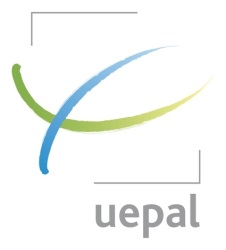 Paroisse Saint-Pierre-le-JeuneElections au conseil presbytéral du 11 février 2018ProcurationJe soussigné(e) Mme / M. *Nom : 	Prénom : 	Adresse : 	né(e) le 	 à 	membre électeur de la paroisse protestante de 	donne par la présente procuration àMme / M. *Nom : 	Prénom : 	Adresse : 	né(e) le 	 à 	membre électeur de cette même paroisse, aux fins de me représenter aux élections au conseil presbytéral du ……….. / ……….…./ 20 …………..et de participer au scrutin en mon nom.Fait à 	 le	Veuillez écrire à la main "Bon pour pouvoir"Signature* rayer les mentions inutiles